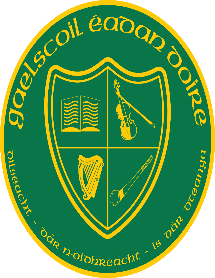                                                                                           Gaelscoil Éadan Doire                                                                                          Cill Ánna                                                                                                                                                                                    Éadan Doire                                                                                                                                                                                        Uíbh Fhailí                                                                                         (046)9773322                                                                                                                                                                                                     oifig@gseadandoire.ie                                                                                                                      Príomhoide: Póla Ní ChinnsealaighMeasúnachta Riosca maidir le Cumhdach LeanaíDe réir alt 11 den Acht um Thús Áite do Leanaí 2015 agus an cheanglais i gCaibidil 8 de na Nósanna Imeachta um Chosaint Leanaí do Bhunscoileanna agus Iar-bhunscoileanna 2017, is mar seo a leanas an Mheasúnacht Riosca Scríofa Ghaelscoil Mhic Aodha. Rinneadh plé ar agus bhí sé faomaithe ag an mBord Bainistíochta ar an Máirt an 13 lá de mhí an Mhárta 2018Liosta de ghníomhaíochtaí na scoileTeacht agus imeacht na ndaltaí gach lá (ag siúl, le tuismitheoirí, ar bhus Éireann, le feighlithe linbh…Sosanna áineasa do na daltaí Múineadh sa seomra rangaMúineadh i rang speisialta do phaistí le huathachasMúineadh duine-le-duineGníomhaíochtaí múinte amuigh fén spéirGníomhaíochtaí Spóirt-  Corpoideachas leis an múinteoir ranga            -  Ceachtanna snámha le múinteoirí snámha   -  Seisiúin rugbaí / peile / sacair le Cóitseálaithe Spóirt             - Traenáil peile tar éis scoile le múinteoir scoile agus taisteal go cluichíCeachtanna SnámhaÚsáid ionad leithris/malartaithe/cithfholctha i scoileannaÚsáid áiseanna lasmuigh de láthair na scoile do ghníomhaíochtaí scoile ar nós an fhaiche imeartha, an leabharlann nó áiteanna eile do thurais scoileCúram leanaí a bhfuil riachtanais speisialta oideachais acu, dlúthchúram áit is gá Dáileadh Cógais (nach bhfuil tosaithe go fóill ach tá an polasaí scríofa)Dáileadh Garchabhrach Soláthar curaclaim i leith OSPS, OCG, Bí SábháilteBulaíocht a chosc agus caitheamh leis an mbulaíocht i measc na ndaltaíOiliúint na foirne scoile maidir le cúrsaí cosanta leanaíÚsáid foirne lasmuigh den scoil chun an curaclam a fhorlíonadh Úsáid foirne lasmuigh chun tacú le spóirt agus gníomhaíochtaí seach-churaclaim eileCúram daltaí a bhfuil soghontachtaí/riachtanais shainiúla acu de nósDaltaí de bhunadh mionlach eitneach/imircighBaill den Lucht SiúilLeanaí atá leispiach, aerach, déghnéasach nó trasinscneach Daltaí a mheastar a bheith leispiach, aerach, déghnéasach nó trasinscneach Daltaí a bhaineann le creidimh reiligiúnacha mionlaighLeanaí i gcúramLeanaí ar an gCóras Fógartha um Chosaint Leanaí Earcú foirne scoile ar a n-áirítear -Múinteoirí/CRSannaFeighlí/Rúnaí/GlantóiríCóitseálaithe Spóirt Teagascóirí Seachtracha /Aoi-Chainteoirí Oibrithe deonacha /Tuismitheoirí i mbun gníomhaíochtaí scoileCuairteoirí/conraitheoirí i láthair sa scoil le linn uaireanta scoileCuairteoirí/conraitheoirí i láthair sa scoil tar éis gníomhaíochtaí scoile Rannpháirtíocht ag daltaí i searmanais reiligiúnacha /teagasc reiligiúnach atá seachtrach ón scoil Páistí sa seomra céadfach ina n-aonair / le CRS no le múinteoirÚsáid na Teicneolaíochta Faisnéise agus Cumarsáide ag na daltaí ar scoilCur i bhfeidhm pionós faoi Chód Iompraíochta na scoile coinneáil istigh daltaí, coigistiú fón etc san áireamhMic léinn atá rannpháirteach in taithí oibre sa scoilÁbhar múinteora atá ag déanamh socraíochtaí oiliúna sa scoilÚsáid físeán/fótagrafaíochta/meán eile chun ócáidí scoile a thaifead Úsáid an áitribh scoile ag eagraíochtaí eile tar éis uaireanta scoileÚsáid an áitribh scoile ag eagraíochtaí eile le linn an lae scoileImeachtaí Sheachtain na Gaeilge – scoileanna eile ag teacht ar cuairt / sinn ag imeacht ar chuairt go scoileanna eile. Ceolchoirmeacha eagraithe sa scoil don phobalTionóil oscailte don phobal cúpa uair gach bliainNaíonra ar shuíomh na scoileCruinnithe eagsúla le linn am scoile; an príomhoide ag bualadh le daoine eagsúla, múinteoirí na naíonán ag bualadh le tuismitheoiri díreach i ndiaidh am scoile….Páistí ag siúl timpeall na scoile ag dul chuig an leithreas ón gclós, páistí ag du lar theachtaireachtaí chuig an oifig. Agus é ag tabhairt faoin measúnacht riosca seo, tá gach dícheall déanta ag an mbord bainistíochta chun a shonrú sa mhéid gur féidir é na rioscaí díobhála atá ábhartha don scoil agus chun a chinntiú go mbíonn nósanna imeachta leordhóthanacha ar bun chun gach riosca atá sonraithe a bhainistiú.  Cé nach féidir gach riosca díobhála a thuar agus a bhaint, tá na nósanna imeachta atá liostaithe sa mheasúnacht riosca seo ar bun ag an scoil chun na rioscaí a bhainistiú agus a mhaolú sa mhéid gur féidir é. Chuir an Bord Bainistíochta an mheasúnacht riosca seo i gcrích ar  an 13 lá de mhí an Mhárta 2018. Athbhreithneofar é mar chuid den athbhreithniú bliantúil ar Ráiteas na Scoile maidir le Cumhdach Leanaí  Sínithe 	Dáta  	Cathaoirleach, An Bord BainistíochtaSínithe 	Dáta  	  Príomhoide/Rúnaí ag an mBord BainistíochtaGníomhachtaí scoileRiosca DíobhálaNósanna Imeachta chun dul i ngleic le rioscaí díobhálaTeacht agus imeacht na ndaltaí gach lá An riosca go ndéanfaí díobháil do leanbh mar gheall ar gan mhaoirseacht ar leanaí ar scoil nach bhfuil leordhóthanach An riosca go ndéanfaí díobháil do leanbh mar gheall ar bhulaíocht ar an leanbh An riosca go ndéanfadh leanbh eile díobháil do leanbh sa scoil  An riosca go ndéanfadh duine fásta anaithnid díobháil do leanbh timpeall na scoileFógra sa nuacht litir faoi nósanna teacht agus imeacht ón scoilBeartas Sláinte agus SábháilteachtaÉilítear ar Fhoireann na Scoile cloí leis na Nósanna Imeachta um Chosaint Leanaí do Bhunscoileanna agus Iar-bhunscoileanna 2017Tá cóip de Ráiteas na scoile maidir le Cumhdach Leanaí  tugtha do gach ball d’fhoireann na scoileCód Iompar agus Beartas FrithbhulaíochtaSosanna áineasa do na daltaí An riosca go ndéanfaí díobháil do leanbh mar gheall ar gan mhaoirseacht ar leanaí ar scoil nach bhfuil leordhóthanach An riosca go ndéanfaí díobháil do leanbh mar gheall ar bhulaíocht ar an leanbh An riosca go ndéanfadh leanbh eile díobháil do leanbh sa scoil  Beartas Sláinte agus SábháilteachtaCód Iompar agus Beartas FrithbhulaíochtaMúineadh sa seomra rangaAn riosca go ndéanfadh ball d’fhoireann na scoile díobháil  do leanbh sa scoil An riosca go ndéanfadh leanbh eile díobháil do leanbh sa scoil  Cód Iompair do Mhúinteoirí (Comhairle Múinteoireachta)Grinnfhiosrúchán an Ghárda SíochánaCód Iompair agus Beartas FrithbhulaíochtaMúineadh i rang speisialta do pháistí le huathachasAn riosca go ndéanfadh ball d’fhoireann na scoile díobháil  do leanbh sa scoil An riosca go ndéanfadh leanbh eile díobháil do leanbh sa scoil  An riosca go ndéanfaí díobháil do leanbh mar gheall ar bhulaíocht ar an leanbh        √    Cód Iompair do Mhúinteoirí                     (Comhairle Múinteoireachta)Grinnfhiosrúchán an Ghárda SíochánaCód Iompair agus Beartas FrithbhulaíochtaMúineadh duine-le-duineAn riosca go ndéanfadh ball d’fhoireann na scoile díobháil  do leanbh sa scoil Cód Iompair do Mhúinteoirí (Comhairle Múinteoireachta)Grinnfhiosrúchán an Ghárda Síochána Gníomhaíochtaí múinte amuigh fén spéirAn riosca go ndéanfadh ball d’fhoireann na scoile díobháil  do leanbh sa scoil An riosca go ndéanfadh leanbh eile díobháil do leanbh sa scoil  An riosca go ndéanfaí díobháil do leanbh mar gheall ar bhulaíocht ar an leanbh Cód Iompair do Mhúinteoirí (Comhairle Múinteoireachta)Cód Iompair agus Beartas FrithbhulaíochtaGníomhaíochtaí Spóirt An riosca go ndéanfadh ball d’fhoireann na scoile díobháil  do leanbh sa scoil An riosca go ndéanfadh leanbh eile díobháil do leanbh sa scoil  An riosca go ndéanfaí díobháil do leanbh mar gheall ar bhulaíocht ar an leanbhAn riosca go ndéanfadh oibrí deonach nó cuairteoir díobháil do leanbh sa scoil Cód Iompair do Mhúinteoirí (Comhairle Múinteoireachta)Grinnfhiosrúchán an Ghárda SíochánaCód Iompair agus Beartas FrithbhulaíochtaBeartas Sláinte agus SábháilteachtaNósanna imeachta na scoileSnámhAn riosca go ndéanfadh leanbh eile díobháil do leanbh sa scoil  An riosca go ndéanfaí díobháil do leanbh mar gheall ar bhulaíocht ar an leanbhAn riosca go ndéanfadh ball d’fhoireann na scoile díobháil  do leanbh sa scoil An riosca go ndéanfadh oibrí deonach nó cuairteoir díobháil do leanbh sa scoil Grinnfhiosrúchán an Ghárda SíochánaCód Iompair agus Beartas FrithbhulaíochtaFanann múinteoirí leis na múinteoirí snámhaNósanna Imeachta na ScoileCinntíonn múinteoirí nach bhfuil baill ón bpobal sa seomra feistisÚsáid ionad leithris/malartaithe/cithfholctha i scoileannaAn riosca go ndéanfadh leanbh eile díobháil do leanbh sa scoil  An riosca go ndéanfaí díobháil do leanbh mar gheall ar bhulaíocht ar an leanbhAn riosca go ndéanfadh ball d’fhoireann na scoile díobháil  do leanbh sa scoil Cód Iompair agus Beartas FrithbhulaíochtaNósann Imeachta na scoileÚsáid áiseanna lasmuigh de láthair na scoile do ghníomhaíochtaí scoileAn riosca go ndéanfadh ball d’fhoireann na scoile díobháil  do leanbh sa scoil An riosca go ndéanfadh leanbh eile díobháil do leanbh sa scoil  An riosca go ndéanfaí díobháil do leanbh mar gheall ar bhulaíocht ar an leanbhCód Iompair agus Beartas FrithbhulaíochtaCód Iompair do Mhúinteoirí (Comhairle Múinteoireachta)Cúram leanaí a bhfuil riachtanais speisialta oideachais acu, dlúthchúram áit is gá An riosca go ndéanfaí díobháil do leanbh agus dlúthchúram á fháil ag an leanbhAn riosca go ndéanfadh ball d’fhoireann na scoile díobháil  do leanbh sa scoil Nósanna Imeachta na ScoileDáileadh Cógais An riosca go ndéanfadh ball d’fhoireann na scoile díobháil  do leanbh sa scoil Beartas um dháileadh Cógais(curtha le chéile ag an scoil ach níl an cead faighte againn é a chur i bhfeidhm go fóill)Dáileadh Garchabhrach An riosca go ndéanfadh ball d’fhoireann na scoile díobháil  do leanbh sa scoil Beartas Sláinte agus SábháilteachtaPolasaí don chlós /Garchabhair Soláthar curaclaim i leith OSPS, OCG, Bí SábháilteAn riosca díobhála gan bheith sonraithe ag an bhfoireann scoilePlean scoile OSPSCuireann an scoil an Clár Bí Sábháilte i bhfeidhm ina iomlánCód Iompair do Mhúinteoirí (Comhairle Múinteoireachta)Bulaíocht a chosc agus caitheamh leis an mbulaíocht i measc na ndaltaíAn riosca díobhála gan bheith sonraithe ag an bhfoireann scoileCód Iompair do Mhúinteoirí (Comhairle Múinteoireachta)Beartas FrithbhulaíochtaOiliúint na foirne scoile maidir le cúrsaí cosanta leanaíAn riosca díobhála gan bheith sonraithe ag an bhfoireann scoileAn riosca díobhála gan bheith tuairiscithe i gceart agus go pras ag an bhfoireann scoile Tá cóip de Ráiteas na scoile maidir le Cumhdach Leanaí  tugtha do gach ball d’fhoireann na scoileTá cóip de Nósanna Imeachta um Chosaint Leanaí do Bhunscoileanna agus Iar-bhunscoileanna 2017 ar fáil ar Líonra na Scoile do gach ball d’fhoireann na scoileCód Iompair do Mhúinteoirí (Comhairle Múinteoireachta)Coimeádann an scoil taifid de gach oiliúint a chuirtear ar an bhfoireann agus ar chomhaltaí den bhord.Úsáid foirne lasmuigh den scoil chun an curaclam a fhorlíonadh An riosca go ndéanfadh oibrí deonach nó cuairteoir díobháil do leanbh sa scoil Fanann múinteoir ranga leis an gcuairteoir i gconaíGrianfhiosrúcháin an Gharda SíochánaÚsáid foirne lasmuigh chun tacú le spóirt agus gníomhaíochtaí seach-churaclaim eileAn riosca go ndéanfadh oibrí deonach nó cuairteoir díobháil do leanbh sa scoil Fanann múinteoir ranga leis an gcuairteoir i gconaíGrianfhiosrúcháin an Gharda SíochánaCúram daltaí a bhfuil soghontachtaí/riachtanais shainiúla acu de nósDaltaí de bhunadh mionlach eitneach/imircighBaill den Lucht SiúilLeanaí atá leispiach, aerach, déghnéasach nó trasinscneach Daltaí a mheastar a bheith leispiach, aerach, déghnéasach nó trasinscneach Daltaí a bhaineann le creidimh reiligiúnacha mionlaighLeanaí i gcúramLeanaí ar an gCóras Fógartha um Chosaint Leanaí An riosca go ndéanfadh leanbh eile díobháil do leanbh sa scoil  An riosca go ndéanfaí díobháil do leanbh mar gheall ar bhulaíocht ar an leanbhCultúr chuimsitheach scoileCód Iompair agus Beartas FrithbhulaíochtaCód Iompair do Mhúinteoirí (Comhairle Múinteoireachta)Earcú foirne scoile ar a n-áirítear -Múinteoirí/CRSannaFeighlí/Rúnaí/GlantóiríCóitseálaithe Spóirt Teagascóirí Seachtracha /Aoi-Chainteoirí Oibrithe deonacha /Tuismitheoirí i mbun gníomhaíochtaí scoileCuairteoirí/conraitheoirí i láthair sa scoil le linn uaireanta scoileCuairteoirí/conraitheoirí i láthair sa scoil tar éis gníomhaíochtaí scoile An riosca díobhála gan bheith sonraithe ag an bhfoireann scoileAn riosca díobhála gan bheith tuairiscithe i gceart agus go pras ag an bhfoireann scoile Grianfhiosrúcháin an Gharda SíochánaNósanna imeachta maidir le earcaíochtGlaoch ar theistiméireachtaíOiliúint maidir le Cosaint leanaíTá cóip de Ráiteas na scoile maidir le Cumhdach Leanaí  tugtha do gach ball d’fhoireann na scoileÉilítear ar Fhoireann na Scoile cloí leis na Nósanna Imeachta um Chosaint Leanaí do Bhunscoileanna agus Iar-bhunscoileanna 2017Rannpháirtíocht ag daltaí i searmanais reiligiúnacha /teagasc reiligiúnach atá seachtrach ón scoil An riosca díobhála gan bheith sonraithe ag an bhfoireann scoileAn riosca díobhála gan bheith tuairiscithe i gceart agus go pras ag an bhfoireann scoile Grianfhiosrúcháin an Gharda SíochánaGlaoch ar theistiméireachtaíPáistí sa seomra ceadfach ina n-aonair / le CRS / Múinteoir / le páiste eileAn riosca go ndéanfadh ball d’fhoireann na scoile díobháil  do leanbh sa scoil An riosca go ndéanfadh leanbh eile díobháil do leanbh sa scoil  An riosca go ndéanfaí díobháil do leanbh mar gheall ar bhulaíocht ar an leanbh An riosca go ndéanfadh leanbh eile díobháil do leanbh sa scoil  Nósanna Imeachta na scoile. Cód Iompair do Mhúinteoirí (Comhairle Múinteoireachta)Grinnfhiosrúchán an Ghárda SíochánaCód Iompair agus Beartas FrithbhulaíochtaÚsáid na Teicneolaíochta Faisnéise agus Cumarsáide ag na daltaí ar scoilAn riosca go ndéanfaí díobháil do leanbh mar gheall ar linbh bheith ag rochtain ar nó ag úsáid ríomhairí, meán sóisialta, fóin agus fearais eile agus iad ar scoil Beartas Sláinte agus SábháilteachtaPlean scoile OSPSPolasaí TFC le cur le chéile ag an scoil.Cur i bhfeidhm pionós faoi Chód Iompraíochta na scoile coinneáil istigh daltaí, coigistiú fón etc san áireamhAn riosca go ndéanfadh ball d’fhoireann na scoile díobháil  do leanbh sa scoil Cód Iompair agus Beartas FrithbhulaíochtaCód Iompair do Mhúinteoirí (Comhairle Múinteoireachta)Mic léinn atá rannpháirteach in taithí oibre sa scoilAn riosca go ndéanfaí díobháil do leanbh mar gheall ar chaidreamh/cumarsáidí míchuí idir an leanbh agus leanbh eile nó aosach Grianfhiosrúcháin an Gharda SíochánaFeitheoireacht á dhéanamh ag an múinteoir rangaÁbhar múinteora atá ag déanamh socraíochtaí oiliúna sa scoilAn riosca go ndéanfaí díobháil do leanbh mar gheall ar chaidreamh/cumarsáidí míchuí idir an leanbh agus leanbh eile nó aosach Grianfhiosrúcháin an Gharda SíochánaFeitheoireacht á dhéanamh ag an múinteoir rangaCód Iompair do Mhúinteoirí (Comhairle Múinteoireachta)Úsáid físeán/fótagrafaíochta/meán eile chun ócáidí scoile a thaifead      √   An riosca go ndéanfaí díobháil do            leanbh mar gheall ar pictiuir a roinnt            thar líne. Cead faighte ó thuistí nuair a chláraítear páistíBeartas úm chosaint sonraí le déanamh ag an scoilÚsáid an áitribh scoile ag eagraíochtaí eile tar éis uaireanta scoileAn riosca go ndéanfadh leanbh eile díobháil do leanbh sa scoil  An riosca go ndéanfadh duine fásta anaithnid díobháil do leanbh timpeall na scoileGrianfhiosrúcháin an Gharda SíochánaBeartas Sláinte agus SábháilteachtaIarrtar ar eagraíochtaí eile a Ráitéas maidir le cumhdach leanaí a thabhairt don scoil.Úsáid an áitribh scoile ag eagraíochtaí eile le linn uaireanta scoileAn riosca go ndéanfadh leanbh eile díobháil do leanbh sa scoil  An riosca go ndéanfadh duine fásta anaithnid díobháil do leanbh timpeall na scoileGrianfhiosrúcháin an Gharda SíochánaBeartas Sláinte agus SábháilteachtaIarrtar ar eagraíochtaí eile a Ráitéas maidir le cumhdach leanaí a thabhairt don scoil.Imeachtaí Scoile eile ar nós ‘Seachtain na Gaeilge’, ceolchoirmeacha, tionóil oscailte do thuismitheoirí scoile nó eileAn riosca go ndéanfadh leanbh eile díobháil do leanbh sa scoil  An riosca go ndéanfadh duine fásta anaithnid díobháil do leanbh timpeall na scoileMúinteoirí na scoile leis na páistí an t-am ar fadTuismitheoirí grinnfhiosraithe ag tacú leis na múinteoirí ag ócáidí faoi leith. Ceolchoirmeacha eagraithe sa scoil don phobalAn riosca go ndéanfadh leanbh eile díobháil do leanbh sa scoil  An riosca go ndéanfadh duine fásta anaithnid díobháil do leanbh timpeall na scoileMúinteoirí na scoile leis na páistí an t-am ar fadTuismitheoirí grinnfhiosraithe ag tacú leis na múinteoirí ag ócáidí faoi leith.Tionóil Oscailte don phobal cúpla uair gach bliain. An riosca go ndéanfadh leanbh eile díobháil do leanbh sa scoil  An riosca go ndéanfadh duine fásta anaithnid díobháil do leanbh timpeall na scoileMúinteoirí na scoile leis na páistí an t-am ar fadTuismitheoirí grinnfhiosraithe ag tacú leis na múinteoirí ag ócáidí faoi leithNaíonra ar shuíomh na ScoileAn riosca go ndéanfadh leanbh eile díobháil do leanbh sa scoil  An riosca go ndéanfadh duine fásta anaithnid díobháil do leanbh timpeall na scoileGrianfhiosrúcháin an Gharda SíochánaBeartas Sláinte agus SábháilteachtaIarrtar ar eagraíochtaí eile a Ráitéas maidir le cumhdach leanaí a thabhairt don scoil.Nosanna Imeachta na scoile – Cuairteoirí ag síniú isteach34. Cruinnithe eagsúla le linn am scoile;       an príomhoide ag bualadh le daoine       eagsúla, múinteoirí na naíonán ag       bualadh le tuismitheoiri díreach i       ndiaidh am scoile.An riosca go ndéanfadh leanbh eile díobháil do leanbh sa scoil  An riosca go ndéanfaí díobháil do leanbh mar gheall ar bhulaíocht ar an leanbhAn riosca go ndéanfadh ball d’fhoireann na scoile díobháil  do leanbh sa scoil An riosca go ndéanfadh oibrí deonach nó cuairteoir díobháil do leanbh sa scoil An riosca go ndéanfadh duine fásta anaithnid díobháil do leanbh timpeall na scoileCód Iompair do Mhúinteoirí (Comhairle Múinteoireachta)Grinnfhiosrúchán an Ghárda SíochánaCód Iompair agus Beartas FrithbhulaíochtaNósanna Imeachta na scoile Beartas Sláinte agus Sábháilteachta35.  Páistí ag siúl timpeall na scoile ag dul       chuig an leithreas ón gclós, páistí ag dul        ar theachtaireachtaí chuig an oifig.An riosca go ndéanfadh leanbh eile díobháil do leanbh sa scoil  An riosca go ndéanfaí díobháil do leanbh mar gheall ar bhulaíocht ar an leanbhAn riosca go ndéanfadh ball d’fhoireann na scoile díobháil  do leanbh sa scoil An riosca go ndéanfadh oibrí deonach nó cuairteoir díobháil do leanbh sa scoil Cód Iompair do Mhúinteoirí (Comhairle Múinteoireachta)Grinnfhiosrúchán an Ghárda SíochánaCód Iompair agus Beartas FrithbhulaíochtaNósanna Imeachta na scoile Beartas Sláinte agus Sábháilteachta